Click following link to join “IDUG Virtual” Slack workspacehttps://join.slack.com/t/idugvirtual/shared_invite/zt-n4cf3dox-KgvOnRz_l~0o87uwdeib0QThe main screen !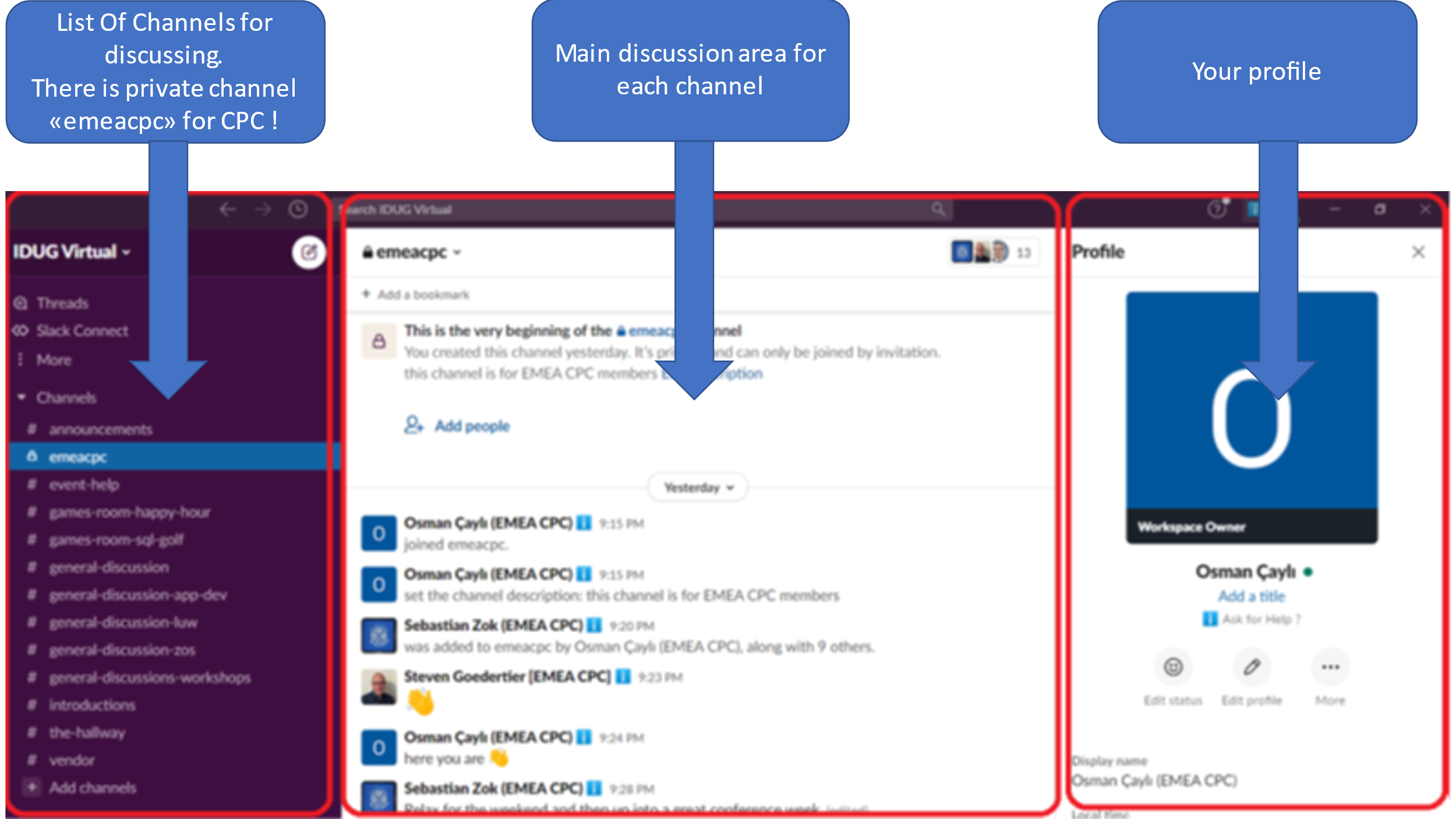 Please change your profile like following :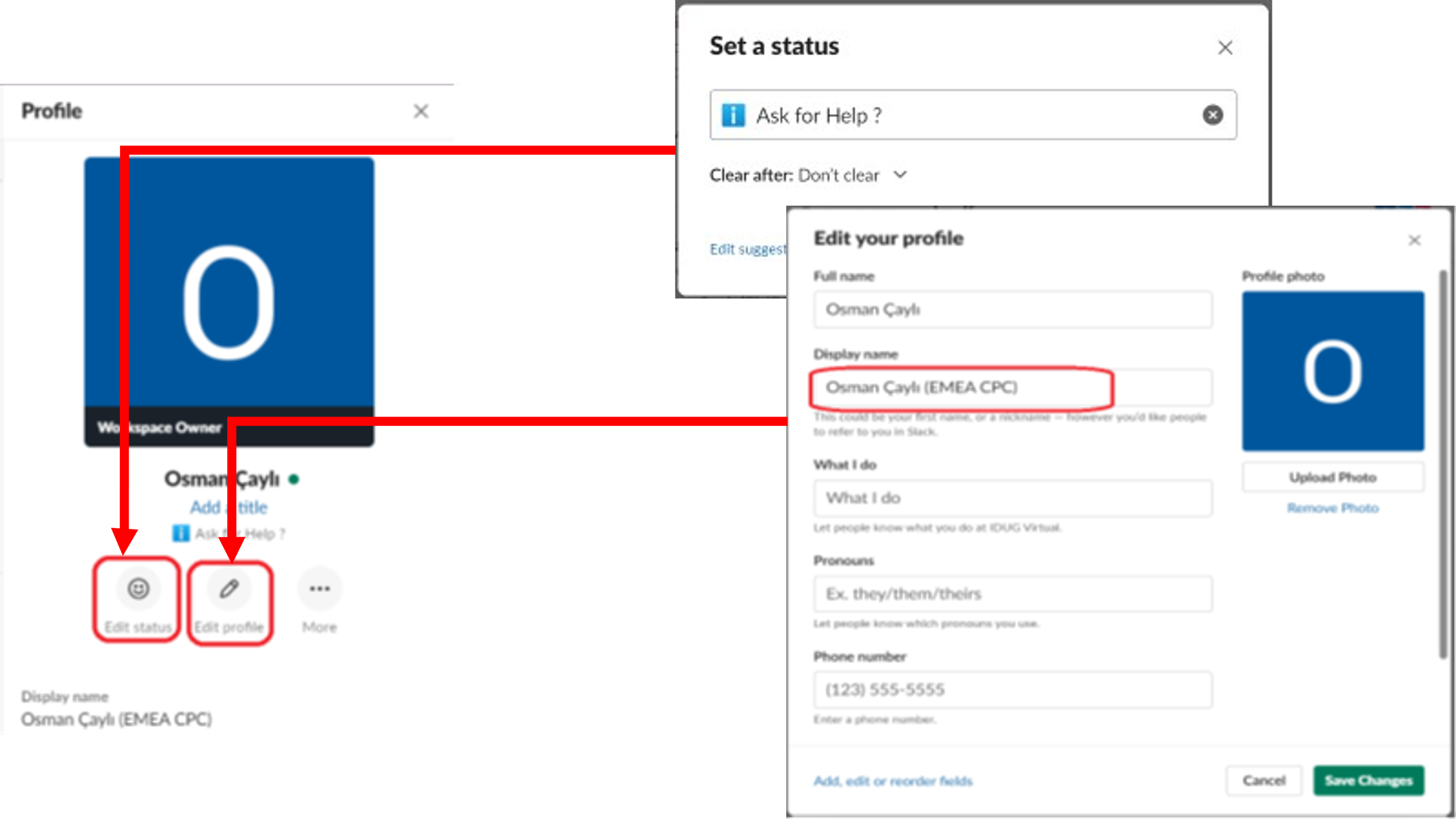 If you want to add a new channel to your workspace :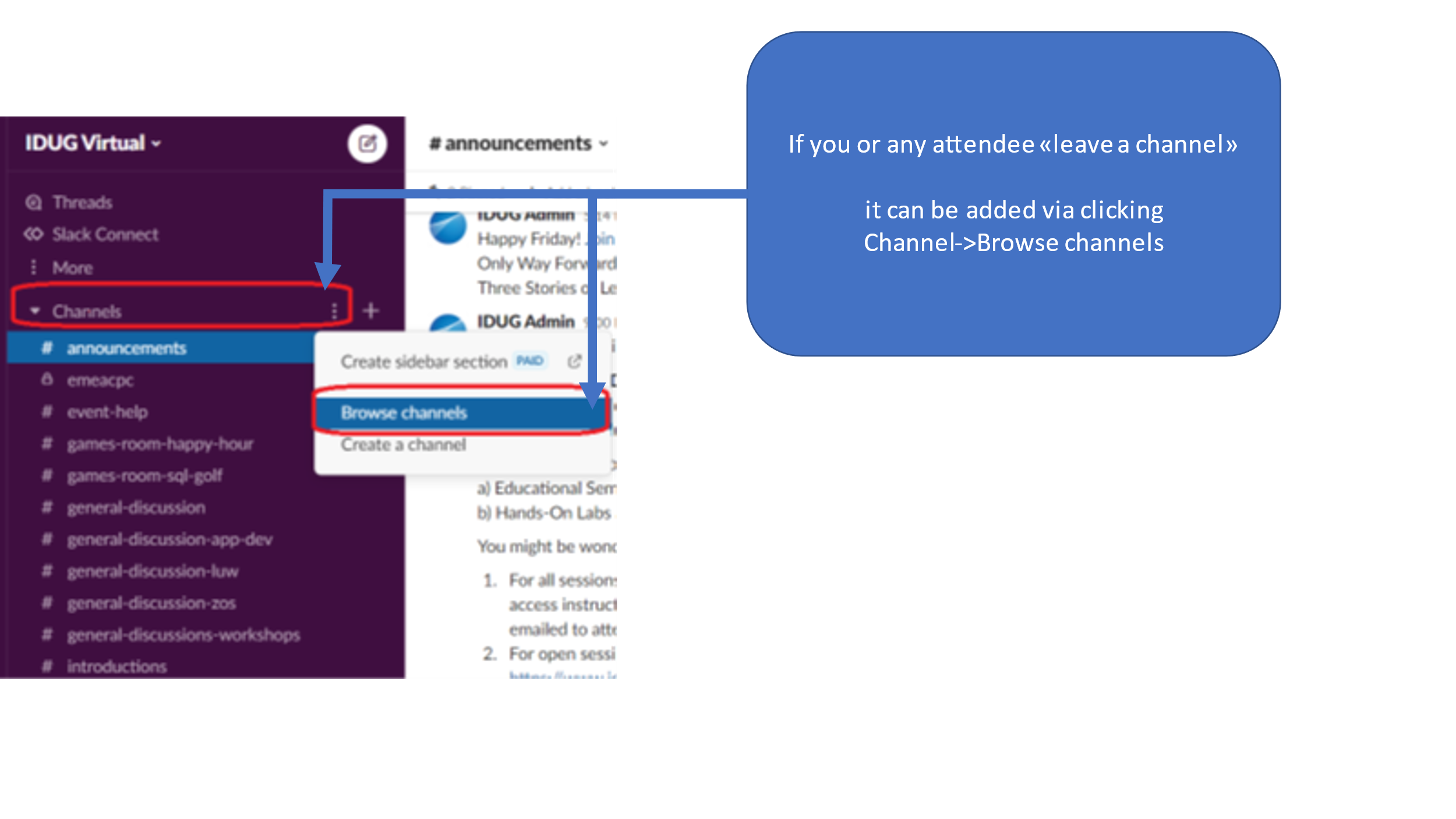 